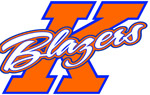 Welcome to the 2023-2024 Hockey Season!  My name is Justin Nistico and I’m honored to have been chosen to be the Head Coach of the U12 AA Kanata Blazers. I have been involved in Hockey in a variety of roles over the past 20 years.  I have been lucky enough to have coached 10+ years at the JR A level both as a Head Coach and Assistant Coach role.  I have also coached in the KMHA house league programs.  I had the privilege of coaching for 6 weeks in Beijing, China as well as working with the same group when they traveled to Canada.  PhilosophyMy coaching philosophy is to provide a safe environment to enable athletes to have fun, be competitive as a team, while learning the fundamental skills needed to compete, succeed and enjoy hockey at a high level for a long time.   The goal is to get better every day as a team and as individuals.  Rules for the team will be discussed at a parent meeting at the beginning of the season, however, here are a few basic ones: Have fun and compete hardListen, be respectful to everyone on and off the iceArrive 30 minutes before practice  (ready 10 minutes before ice time)Arrive an hour before games (ready 10 minutes before ice time) Everything we to do is Team FirstPractices will be high tempo, a lot of flow and high compete.  There will be a lot of information with a lot of instruction for the athletes to learn and apply.  My coaching style is fair but demanding and high intensity.  I will never ask an athlete to do something I do not think they can do and I will be constantly coaching/correcting them with feedback both constructive and positive.   Evaluations and Try outsI will be looking for strong skaters.  Players that compete at all times (practices and games).  Athletes that can play a team game (moves puck, supports line mates).  High hockey IQ/hockey sense will also be evaluated as well as attitude/body language during drills and on bench.  Highly focused players are required to play at this level.  The evaluating will be based on performance on ice during practices/inter squad games and exhibition games.  There will be all non-parent evaluators.   Try out schedule will be posted on the KMHA website (http://kmha.ca) later this summer. Season PlanOur schedule will be very busy with high paced practices with a focus on individual skill and team tactics. The time commitment for all players and parents is roughly 4-5 times a week on average, comprising of 1-2 games, 2-3 practices.  The team will be doing dryland once per week, schedule permitting.  Seeing that this is a competitive program all team scheduled events will be mandatory, with some exceptions that will be discussed at a parent meeting.  Financial commitment per player will be approximately $1,600- $2,000 for the year (on top of the KMHA registration and tryout fees).  We will be looking at fundraising/sponsorship to help assist with these costs.  The team will be participating in 4 tournaments over the course of the season (2 local and 2 away). There is a possibility of a third out of town tournament to replace one of the in-town tournaments due to in-town tournament availability. The proposed tournament listing and schedule is as follows:Belleville Pre Season Tilt                                               Sept. 29 - Oct 1st, 2023Paul Coffey International (Mississauga)                        Dec 1st - Dec 3rd, 2023Bell Capital Cup                                                             Dec 27th - Jan 1st 202418th Annual Capital Winter Classic (Sensplex)             Jan 19th - Jan 21st, 2024I am extremely excited to get started and I understand the responsibilities that come with being a head coach in a competitive environment.  I will give all my spare time to making sure that we have a successful season and making sure the athletes have fun, learn a lot, develop and most importantly accomplish the goals that they set forth.  I will be looking for the same 100% commitment from each family and player to help have a successful season for everyone involved.  Enjoy your summer and see you all at the rink. Justin Nistico Head Coach Kanata Blazers U12 AA